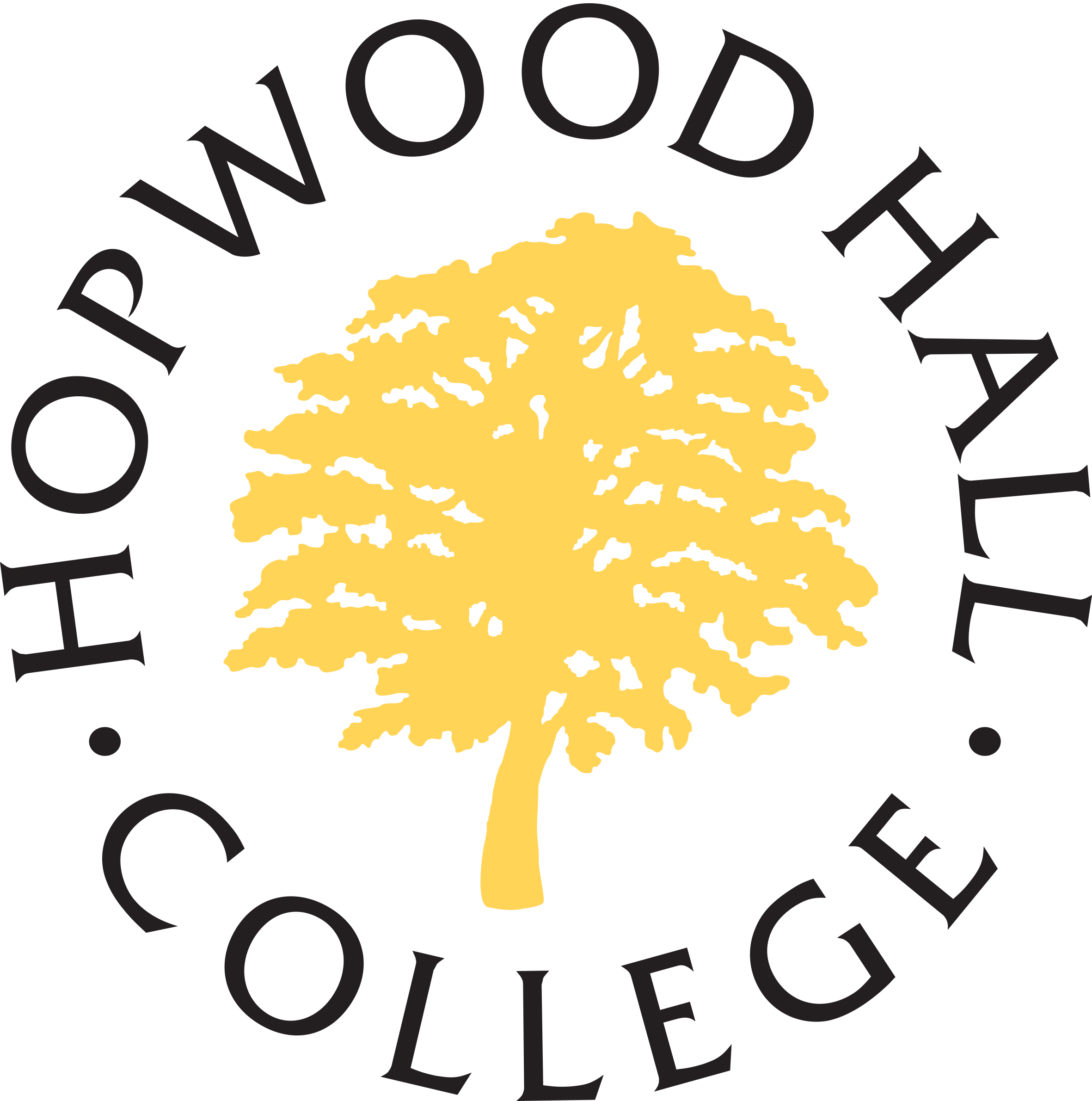 Role DescriptionBusiness Area: Technology CentreJob Title: Technician – Plumbing Salary Scale: £16,916.82 - £18,988.60 per annum Location: Hopwood Hall College Accountable to: Programme Manager     Hours of Duty: 36 per week Special working conditionsThe post holder may be required to work at any location of the College now or in the future in the evening and at weekends.PurposeTo facilitate the learning process by supporting staff and students in an effective learning environmentDutiesTo provide direct support to teaching staff by maintaining and promoting lively working environment and practices.To work with and ensure that staff and students have access to specialist workshops, equipment and resources as required.To prepare and assist in activities ensuring all materials and equipment are prepared in readiness for practical sessions and retrieved after the activity has ceased.Maintain and repair specialist equipment and be responsible for the security of equipment and tools.To assist with the supervision of students working on project work.Be flexible in supporting the sections requirements and cross college tasks.Ensure continuous development and improvement of professional knowledge.Be responsible for ordering materials and resources using the college purchasing systems.Ensure consumables and material stocks are maintained at acceptable levels and ordered in a timely manner to ensure the smooth running and delivery of the curriculum.Ensure the facilities comply with HSE requirements at all times.Undertake Risk Assessments in line with college and departmental policy.Work across the Technology Centre when required, to support other Technicians work tasks.Maintain an up to date inventory of all tools, equipment and specialist resources.  Any other duties, of a similar level of responsibility, as may be required.All staff are responsible for:Children & Vulnerable Adults: safeguarding and promoting the welfare of children and vulnerable adultsEquipment & Materials: the furniture, equipment and consumable goods used in relation to their workHealth / Safety / Welfare: the health and safety and welfare of all employees, students and visitors under their control in accordance with Hopwood Hall College’s safety policy statementsEqual Opportunities: performing their duties in accordance with Hopwood Hall College’s Single Equality SchemeRevisions and updatesThis role description will be reviewed and amended on an on-going basis in line with organisational needs, with consultation with trade unions where required.Person Profile“The College supports the Skills for Life agenda and recognises the importance of all adults having functional literacy and numeracy whatever their role.  All staff are therefore given the support to gain a level 2 qualification in literacy and / or numeracy if they do not already have one and all teaching staff are expected to promote the basic skills of their learners within their subjects.”QualificationsEssential CriteriaA recognised Plumbing qualification at level 2. Desirable CriteriaA recognised Plumbing qualification at Level 3.How Identified: ApplicationExperienceEssential CriteriaA minimum of three years industry experience.How Identified: Application/InterviewIT SkillsEssential CriteriaBasic Level in Microsoft applications particularly Word and ExcelWilling to undertake training appropriate to the roleHow Identified: Application/InterviewCompetenciesRead this criteria in conjunction with the College Competency Framework – available on the intranet/internet.Hopwood Hall College is committed to guarantee an interview to people with disabilities who meet the minimum essential criteria for a vacancy and to consider them on their abilities.1. Leading and Deciding1. Leading and Deciding1.1 Deciding and initiating actionEssential1.2 Leading and supervising Less Relevant2. Supporting and Co-operating2. Supporting and Co-operating2.1 Working with people 	Essential2.2 Adhering to principles and values	Essential3. Interacting and Presenting3. Interacting and Presenting3.1 Relating and networking Essential3.2 Persuading and influencing Desirable3.3 Presenting and communicating	Less relevant4. Analysing and Interpreting4. Analysing and Interpreting4.1 Writing and reporting			Desirable4.2 Applying expertise and technologyEssential4.3 Analysing		Desirable5. Creating and Conceptualising5. Creating and Conceptualising5.1 Learning and researching 	Essential5.2 Creating and innovating 			Essential5.3 Formulating strategies and conceptsLess Relevant6. Organising and Executing6. Organising and Executing6.1 Planning and organising 		Desirable6.2 Developing results and meeting customer expectations	Essential6.3 Following instructions and procedures	Essential7. Adapting and Coping7. Adapting and Coping7.1 Adapting and responding to change	Essential7.2 Coping with pressures and setbacks	Essential8. Enterprising and Performing8. Enterprising and Performing8.1 Achieving personal work goals and objectives 		 Essential8.2 Entrepreneurial and commercial thinking	Less Relevant